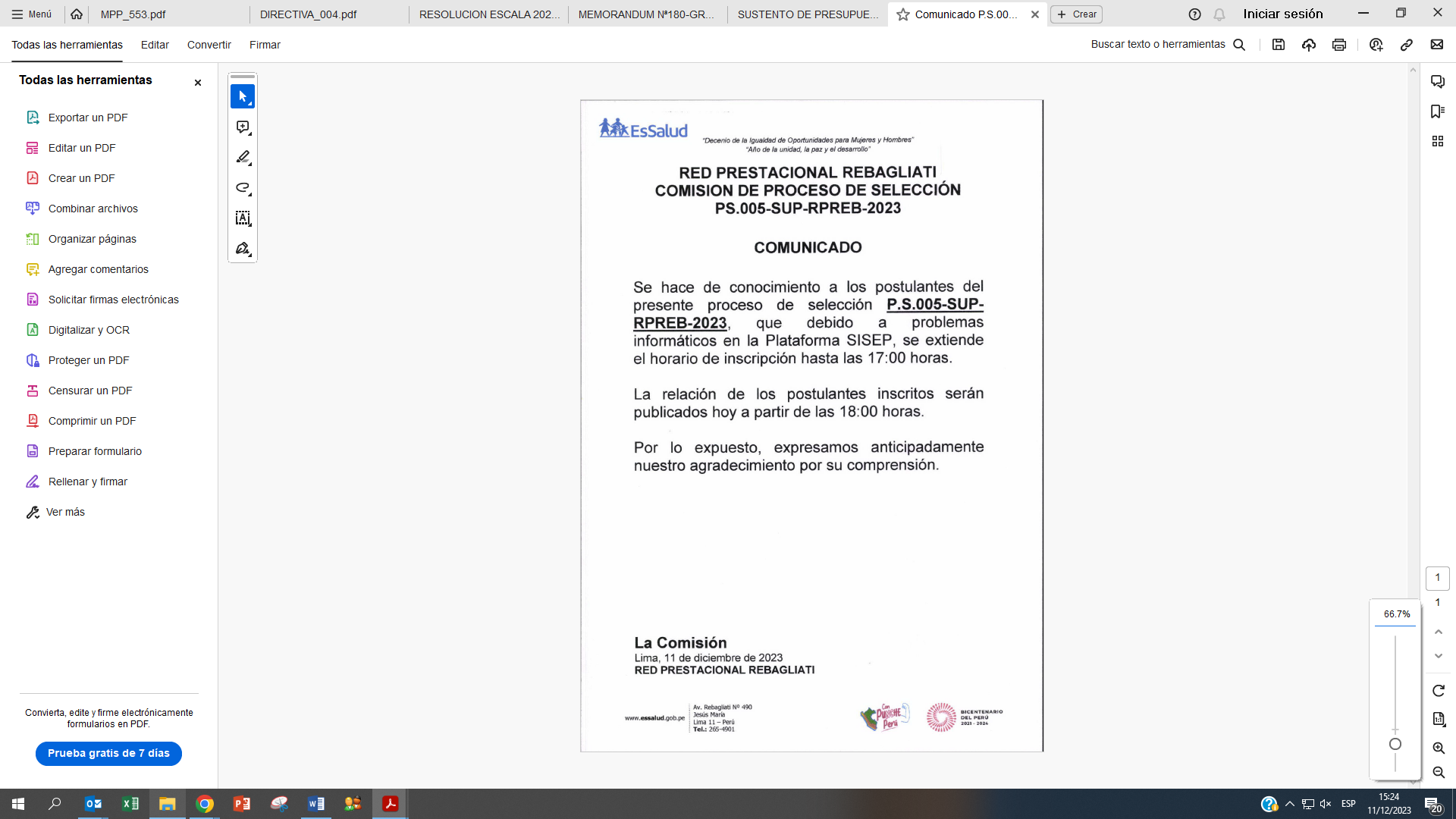 SEGURO SOCIAL DE SALUD (ESSALUD)PROCESO DE SELECCIÓN DE PERSONAL POR SUPLENCIARED PRESTACIONAL REBAGLIATICÓDIGO DE PROCESO: P.S. 005-SUP-RPREB-2023GENERALIDADESObjeto de la Convocatoria:Cubrir los siguientes cargos en la modalidad de suplencia para la Red Prestacional Rebagliati:(*) Además de lo indicado, el mencionado cargo cuenta con Beneficios de Ley y Bonificación por labores en Zona de               	Menor desarrollo, de corresponder. Dependencia, Unidad Orgánica y/o Área Solicitante:Red Prestacional RebagliatiDependencia encargada de realizar el proceso de incorporación y contratación:Oficina de Recursos Humanos de la Red Prestacional Rebagliati.Consideraciones para la postulación e incorporación:No haber sido destituido de la Administración Pública o Privada en los últimos 05 años. No estar inhabilitado administrativa y judicialmente para el ejercicio de la profesión, para contratar con el Estado o para desempeñar función pública.Al momento de la inscripción el postulante interesado debe cumplir con los requisitos del perfil de puesto establecidos en el proceso de selección en el cual se registra.Disponibilidad inmediata.Consideraciones Generales:El postulante es responsable de la información consignada en los Formatos respectivos a través del Sistema de Selección de Personal (SISEP), los cuales tienen carácter de declaración jurada, así como de los documentos de sustento que remite al correo electrónico de postulación y se somete al proceso de fiscalización que lleve a cabo ESSALUD, durante o después de culminado el proceso de selección.Los procesos de selección se rigen por el cronograma de cada convocatoria el cual puede estar sujeto a variaciones y siendo las etapas de carácter eliminatorio, es responsabilidad del postulante realizar el seguimiento del proceso en el portal web http://convocatorias.essalud.gob.pe. De existir alguna modificación en el proceso de selección, ésta será comunicada oportunamente en la web señalada.El postulante debe verificar que los documentos sustentatorios se adjunten correctamente y que sean legibles, caso contrario, estos documentos no serán considerados como válidos.PERFIL DEL CARGOMÉDICO ESPECIALISTA EN PSIQUIATRÍA (CÓD. P1MES-001) MÉDICO ESPECIALISTA EN PSIQUIATRÍA (CÓD. P1MES-002) MÉDICO ESPECIALISTA EN PSIQUIATRÍA (CÓD. P1MES-003) MÉDICO ESPECIALISTA EN PSIQUIATRÍA (CÓD. P1MES-004) MÉDICO ESPECIALISTA EN PSIQUIATRÍA (CÓD. P1MES-005) MÉDICO ESPECIALISTA EN REUMATOLOGÍA (CÓD. P1MES-006) MÉDICO ESPECIALISTA EN GENÉTICA (CÓD. P1MES-007) MÉDICO ESPECIALISTA EN DERMATOLOGIA (CÓD. P1MES-008) MÉDICO ESPECIALISTA EN MEDICINA INTERNA (CÓD. P1MES-009) MÉDICO ESPECIALISTA EN MEDICINA DE EMERGENCIAS Y DESASTRES (CÓD. P1MES-010)MÉDICO ESPECIALISTA EN PEDIATRIA (CÓD. P1MES-011)  MÉDICO ESPECIALISTA EN NEUROLOGIA (CÓD. P1MES-012) MÉDICO ESPECIALISTA EN NEFROLOGIA (CÓD. P1MES-013) MÉDICO ESPECIALISTA EN MEDICINA DE NEONATOLOGÍA (CÓD. P1MES-014)MÉDICO ESPECIALISTA EN ONCOLOGIA MEDICA (CÓD. P1MES-015)MÉDICO ESPECIALISTA EN CARDIOLOGIA (CÓD. P1MES-017) MÉDICO ESPECIALISTA EN MEDICINA INTENSIVA (CÓD. P1MES-017)MÉDICO ESPECIALISTA EN MEDICINA INTENSIVA PEDIATRICA (CÓD. P1MES-018) MÉDICO ESPECIALISTA EN NEUROLOGIA PEDIATRICA (CÓD. P1MES-019) (*) La acreditación implica remitir los documentos sustentatorios al correo electrónico de postulaciónCARACTERÍSTICAS DEL CARGOMÉDICOS ESPECIALISTAS (CÓD. P1MES-001, P1MES-002, P1MES-003, P1MES-004, P1MES-005, P1MES-006, P1MES-007, P1MES-008, P1MES-009, P1MES-010, P1MES-011, P1MES-012, P1MES-013, P1MES-014, P1MES-015, P1MES-016, P1MES-017. P1MES-018 P1MES-019)Principales funciones a desarrollar:Ejecutar actividades de promoción, prevención y rehabilitación de la salud, según la capacidad resolutiva del Establecimiento de Salud.Examinar, diagnosticar y prescribir tratamientos según protocolos y guías de práctica clínica vigentes.Realizar procedimientos de diagnósticos y terapéuticos en las áreas de su competencia.Conducir el equipo interdisciplinario de salud en el diseño, ejecución, seguimiento y control de los procesos de atención asistencial en el ámbito de su competencia.Participar en actividades de información, educación y comunicación en promoción de la salud y prevención de la enfermedad.Referir a un establecimiento de salud cuando la condición clínica del paciente lo requiera y en el marco de las normas vigentes.Continuar el tratamiento y/o control de los pacientes contrarreferidos en el Establecimiento de Salud de origen, según indicación establecida en la contrarreferencia.Elaborar los informes y certificados de la prestación asistencial establecidos para el servicio.Registrar las prestaciones asistenciales en la Historia Clínica, los sistemas informáticos y en formularios utilizados en la atención.Brindar información médica sobre la situación de salud al paciente o familiar al paciente y familiar responsable.Absolver consultas de carácter técnico asistencial y/o administrativo en el ámbito de competencia y emitir el informe correspondiente.Participar en comités comisiones y juntas médicas, suscribir los informes o dictámenes correspondientes en el ámbito de competencia.Participar en la elaboración ejecución del Plan Anual de Actividades y proponer iniciativas corporativas de los Planes de Gestión, en el ámbito de competencia.Elaborar propuestas de mejora y participar en la actualización de Protocolos, Guías de Práctica Clínica, Manuales de Procedimientos y otros documentos técnicos normativos.Participar en el diseño y ejecución de proyectos de intervención sanitaria, investigación científica y/o docencia autorizadas por las instancias institucionales correspondientes en el marco de las normas vigentes.Realizar las actividades de auditoría médica del Servicio Asistencial y emitir el informe correspondiente en el marco de la norma vigente.Investigar e innovar permanentemente las técnicas y procedimientos relacionados al campo de su especialidad.Cumplir y hacer cumplir las normas y medidas de Bioseguridad y de Seguridad y Salud en el Trabajo en el ámbito de responsabilidad.Participar en la implementación del sistema de control interna y la Gestión de Riesgos que correspondan en el ámbito de sus funciones e informar su cumplimiento.Respetar y hacer respetar los derechos del asegurado, en el marco de la política de humanización de la atención de salud y las normas vigentes.Cumplir con los principios y deberes establecidos en el Código de Ética del Personal del Seguro Social de Salud (ESSALUD), así como no incurrir en las prohibiciones contenidas en él.Mantener informado al Jefe inmediato sobre las actividades que desarrolla.Registrar las actividades realizadas en los sistemas de información institucional y emitir informes de su ejecución, cumpliendo estrictamente las disposiciones vigentes.Velar por la seguridad, mantenimiento y operatividad de los bienes asignados para el cumplimiento de sus labores.Realizar otras funciones que le asigne el jefe inmediato, en el ámbito de su competencia.IV.    MODALIDAD DE POSTULACIÒN4.1 Inscripción por el Sistema de Selección de Personal (SISEP): El postulante debe ingresar al link (ww10.essalud.gob.pe/sisep), crear su usuario y contraseña e iniciar su inscripción para generar los formatos (Declaraciones Juradas) a través del SISEP. De efectuarse la inscripción a la oferta laboral de su interés, el sistema remitirá al correo electrónico que consignó los formatos en los que se indica el Código de Proceso al cual postula con la información que registró, señal que denota que la inscripción ha finalizado. Posteriormente, según lo señalado en el cronograma, deberá efectuar la presentación de documentación de sustento digitalizados en la plataforma virtual.Es responsabilidad del postulante verificar y mantener habilitada la cuenta de correo electrónico que registró en su Formato 1: Declaración Jurada de Cumplimiento de Requisitos, a fin de recibir las comunicaciones que se podrían efectuar durante el proceso de selección.4.2 Presentación de Documentación Presencial:Los postulantes que hayan aprobado las etapas de evaluación previas y que cumplan con los requisitos mínimos solicitados en el aviso de convocatoria deberán presentar en la dirección señalada dentro del horario y fecha establecida en el cronograma, los Formatos 01, 02, 03, 04 de corresponder y 05, debidamente llenados, firmados y con la impresión dactilar. Asimismo, el CV descriptivo (debidamente firmado en cada hoja) y documentado (sustento de los aspectos de formación académica, experiencia laboral y capacitación de acuerdo a los requisitos mínimos requeridos en la convocatoria), sin omitir información relevante que se requiera para determinar el cumplimiento del perfil del puesto en la Evaluación Curricular. Toda la documentación es de carácter obligatorio, la misma que deberá ser foliada y firmada en cada hoja, caso contrario NO se evaluará lo presentado, siendo que el incumplimiento de lo señalado podrá dar lugar a la descalificación del postulante.REMUNERACIÓN (*)El personal que sea contratado en ESSALUD dentro de los alcances de la presente convocatoria recibirá los siguientes beneficios:MÉDICOS ESPECIALISTAS (CÓD. P1MES-001, P1MES-002, P1MES-003, P1MES-004, P1MES-005, P1MES-006, P1MES-007, P1MES-008, P1MES-009, P1MES-010, P1MES-011, P1MES-012, P1MES-013, P1MES-014, P1MES-015, P1MES-016, P1MES-017. P1MES-018 P1MES-019)(*) Remuneración Básica y Bonos señalados, según Resolución de Gerencia General N° 246-GG-ESSALUD-2023. CRONOGRAMA Y ETAPAS DEL PROCESOEl Cronograma adjunto es tentativo, sujeto a variaciones que se darán a conocer oportunamente mediante el comunicado respectivo y/o resultados de la etapa de evaluación previa.Cada publicación de resultados incluirá la fecha y hora de la siguiente evaluación incluyendo la prueba de enlace respectiva, la cual es de carácter obligatorio.Todas las etapas de evaluación se realizarán a través de medios virtuales.SGGI – Sub Gerencia de Gestión de la Incorporación.SGGP – Sub Gerencia de Gestión de Personal. ORRHH – Oficina de Recursos Humanos de la Red Prestacional Rebagliati.GCTIC – Gerencia Central de Tecnologías de Información y Comunicaciones. DE LAS ETAPAS DE EVALUACIÓNLa evaluación en general tiene como puntaje mínimo aprobatorio 53 puntos. Cada etapa tiene carácter eliminatorio cuando no obtiene el puntaje o condición aprobatoria. La Evaluación de Conocimientos se desaprueba si no se obtiene el puntaje mínimo de 22 puntos. La Evaluación Curricular se desaprueba si no se cumplen los requisitos generales y específicos establecidos en el Aviso de Convocatoria. La Evaluación Personal se desaprueba si no se obtiene un puntaje mínimo de 11 puntos.7.1 EVALUACIÓN DE CONOCIMIENTOS: Evalúa los conocimientos requeridos en el perfil para el desarrollo de las funciones del puesto. Esta evaluación es eliminatoria y tiene puntaje máximo de cuarenta (40) puntos y mínimo de veintidós (22) puntos y es de tipo objetiva. Consta de veinte (20) preguntas, con un puntaje de dos (02) puntos por respuesta correcta, no considerándose puntos en contra por respuesta errónea o en blanco. 7.2 EVALUACIÓN CURRICULAR: Esta evaluación se realiza previa presentación de la documentación de los postulantes en la dirección señalada y comprende la verificación de la información señalada en las declaraciones juradas en contraste con los documentos de sustento que anexa en su CV respecto a los requisitos especificados en el perfil del puesto, además de las condiciones y requisitos establecidos en la presente convocatoria. Es eliminatoria y tiene puntaje máximo de cuarenta (40) puntos y mínimo de veinte (20) puntos.Los requisitos solicitados en la presente convocatoria serán sustentados del siguiente modo:EVALUACIÓN PERSONAL:Esta evaluación es eliminatoria y tiene puntaje mínimo de once (11) puntos y máximo de veinte (20) puntos. La evaluación personal se desarrolla bajo la modalidad presencial y es ejecutada por los responsables del proceso. Su objetivo es identificar a la persona idónea para el puesto en concurso, considerando el conocimiento, experiencia laboral, comportamiento ético, competencias o habilidades, relacionadas con el perfil de puesto requerido en la convocatoria.DE LAS BONIFICACIONESCabe destacar que, en los casos que corresponda y de aprobar las evaluaciones respectivas, los postulantes recibirán las bonificaciones establecidas en la Normativa vigente.Al “Deportista Calificado de Alto Nivel” reconocido por el Instituto Peruano del Deporte (IPD), cuya certificación se encuentre vigente dentro de los doce (12) meses de emitida, se le adicionará al puntaje final obtenido, una bonificación porcentual de acuerdo a lo establecido en la normativa vigente.El Personal Licenciado de las Fuerza Armadas (personal dado de baja por tiempo cumplido en el Servicio Militar Acuartelado y No Acuartelado, recibirán una bonificación del diez por ciento (10%) sobre el puntaje total obtenido. Para el otorgamiento del citado porcentaje, deberá acreditarlo con la presentación de la Libreta Militar.Las Personas con Discapacidad recibirán las bonificaciones establecidas siempre que acrediten dicha condición adjuntando el certificado de discapacidad vigente que otorgan los Ministerios de Salud, Defensa y del Interior a través de sus centros hospitalarios y ESSALUD, así como la Resolución emitida por CONADIS acreditando la discapacidad permanente. La bonificación especial es del quince por ciento (15%) y se otorga sobre el puntaje final obtenido.De los Beneficiarios de la “Beca Haya de la Torre”, contarán con una bonificación especial equivalente al cincuenta por ciento (50%) sobre el puntaje final obtenido, siempre que acrediten haber concluido los estudios de maestría correspondiente.Asimismo, según corresponda, se otorgará Bonificación por haber realizado el SERUMS con relación a los quintiles dentro del mapa de pobreza elaborado por FONCODES, tal como se indica en el siguiente cuadro:Del mismo modo, se considerará la bonificación por Curso de Extensión Universitaria (CEU) en el Seguro Social de Salud – ESSALUD, aprobada mediante Resolución de Gerencia Central N” 392-GCGP-ESSALUD-2020.Las bonificaciones señaladas se otorgarán siempre que los postulantes cumplan los requisitos establecidos en la convocatoria, acrediten la condición exigida, aprueben todas las evaluaciones y alcancen el puntaje mínimo aprobatorio.DE LA DECLARATORIA DE DESIERTO O CANCELACIÓN DEL PROCESODeclaratoria del Proceso como DesiertoEl proceso puede ser declarado desierto en alguno de los siguientes supuestos:Cuando no se presentan postulantes al proceso de selección.Cuando ninguno de los postulantes cumple con los requisitos mínimos o incumplimiento de las consideraciones para la contratación laboral directa establecidas en el numeral 1.4.Cuando habiendo cumplido los requisitos mínimos, ninguno de los postulantes obtiene puntaje mínimo aprobatorio en la etapa de evaluación final del proceso.Cancelación del Proceso de Selección El proceso puede ser cancelado en alguno de los siguientes supuestos, sin que sea   responsabilidad de la entidad:Cuando desaparece la necesidad del servicio de la entidad con posterioridad al inicio del proceso de selección.Por restricciones presupuestales.Otros supuestos debidamente justificados.  CARGOESPECIALIDADCÓDIGO CARGOREMUNERACIÓN MENSUALCANTIDADLUGAR DE LABORESDEPENDENCIAMédicoPsiquiatríaP1MES-001S/  7,572.00 (*)01Gerencia del Hospital Nacional Edgardo Rebagliati Martins/ Gerencia Clínica/ Departamento de Salud Mental / Servicio de PsiquiatríaRed Prestacional RebagliatiMédicoPsiquiatríaP1MES-002S/  7,572.00 (*)01Gerencia del Hospital Nacional Edgardo Rebagliati Martins/ Gerencia Clínica/ Departamento de Salud Mental/ Servicio de Farmacodependencia Red Prestacional RebagliatiMédicoPsiquiatríaP1MES-003S/  7,572.00 (*)01Gerencia del Hospital Nacional Edgardo Rebagliati Martins/ Gerencia Clínica/ Departamento de Salud Mental/ Servicio de Hospital de DíaRed Prestacional RebagliatiMédicoPsiquiatríaP1MES-004S/  7,572.00 (*)01Gerencia del Hospital Nacional Edgardo Rebagliati Martins/ Gerencia Clínica/ Departamento de Salud Mental / Servicio de Emergencia PsiquiátricaRed Prestacional RebagliatiMédicoPsiquiatríaP1MES-005S/  7,572.00 (*)01Gerencia del Hospital Nacional Edgardo Rebagliati Martins/ Gerencia Clínica/ Departamento de Salud Mental / Servicio de PsiquiatríaRed Prestacional RebagliatiMédicoReumatologíaP1MES-006S/  7,572.00 (*)01Gerencia del Hospital Nacional Edgardo Rebagliati Martins/ Gerencia Clínica/ Departamento de Especialidades Médicas/ Servicio de ReumatologíaRed Prestacional RebagliatiMédicoGenéticaP1MES-007S/  7,572.00 (*)01Gerencia del Hospital Nacional Edgardo Rebagliati Martins/ Gerencia Clínica/ /Departamento de Especialidades Médicas/ Servicio de GenéticaRed Prestacional RebagliatiMédicoDermatologíaP1MES-008S/  7,572.00 (*)01Gerencia del Hospital Nacional Edgardo Rebagliati Martins/ Gerencia Clínica/ /Departamento de Especialidades Médicas/ Servicio de DermatologíaRed Prestacional RebagliatiMédicoMedicina InternaP1MES-009S/  7,572.00 (*)04Gerencia del Hospital Nacional Edgardo Rebagliati Martins/ Gerencia Clínica/ Departamento de Medicina InternaRed Prestacional RebagliatiMédicoMedicina de Emergencias y DesastresP1MES-010S/  7,572.00 (*)03Gerencia del Hospital Nacional Edgardo Rebagliati Martins/ Gerencia Clínica/ Departamento de EmergenciaRed Prestacional RebagliatiMédicoPediatría P1MES-011S/  7,572.00 (*)01Gerencia del Hospital Nacional Edgardo Rebagliati Martins/ Gerencia Clínica/ Departamento de Emergencia/ Servicio de Emergencia PediátricaRed Prestacional RebagliatiMédicoNeurologíaP1MES-012S/  7,572.00 (*)02Gerencia del Hospital Nacional Edgardo Rebagliati Martins/ Gerencia Clínica/ Departamento de Neurología / Servicio de Neurología ClínicaRed Prestacional RebagliatiMédicoNefrologíaP1MES-013S/  7,572.00 (*)02Gerencia del Hospital Nacional Edgardo Rebagliati Martins/ Gerencia Clínica/ Departamento de NefrologíaRed Prestacional RebagliatiMédicoNeonatologíaP1MES-014S/  7,572.00 (*)01Gerencia del Hospital Nacional Edgardo Rebagliati Martins/ Gerencia Clínica/ Departamento de Pediatría Clínica Neonatología / Servicio de NeonatologíaRed Prestacional RebagliatiMédicoOncología MedicaP1MES-015S/  7,572.00 (*)01Gerencia del Hospital Nacional Edgardo Rebagliati Martins/ Gerencia Clínica/ Departamento de Oncología y RadioterapiaRed Prestacional RebagliatiMédicoCardiologíaP1MES-016S/  7,572.00 (*)01Gerencia del Hospital Nacional Edgardo Rebagliati Martins/ Gerencia Clínica/ Departamento de CardiologíaRed Prestacional RebagliatiMédicoMedicina IntensivaP1MES-017S/  7,572.00 (*)01Gerencia del Hospital Nacional Edgardo Rebagliati Martins/ Gerencia Clínica/ /Departamento de Cuidados Intensivos / Servicio de UCI IRed Prestacional RebagliatiMédicoMedicina Intensiva PediátricaP1MES-018S/  7,572.00 (*)01Gerencia del Hospital Nacional Edgardo Rebagliati Martins/ Gerencia Clínica/ Servicio de Cuidados Intensivos Pediátricos y NeonatalesRed Prestacional RebagliatiMédicoNeurología PediátricaP1MES-019S/  7,572.00 (*)01Gerencia del Hospital Nacional Edgardo Rebagliati Martins/ Gerencia Clínica/ Departamento de Pediatría Clínica / Servicio de Pediatría de Especialidades ClínicasRed Prestacional RebagliatiTOTALTOTALTOTALTOTAL         26         26         26REQUISITOS ESPECÍFICOSDETALLEFormación GeneralAcreditar* copia simple del Título Profesional Universitario de Médico Cirujano y Resolución de SERUMS correspondiente a la profesión. (Indispensable) Acreditar* copia simple del Diploma de Colegiatura y Habilidad profesional vigente a la fecha de inscripción. (Indispensable)Acreditar* copia simple del Título de la Especialidad requerida (Indispensable) Acreditar* copia simple de Diploma del Registro Nacional de Especialista. (Indispensable)De preferencia contar estudios de Post Grado a fines a la profesión (Deseable)Experiencia LaboralEXPERIENCIA GENERAL:Acreditar* experiencia laboral mínima de cinco (05) años, incluyendo el SERUMS. (Indispensable)EXPERIENCIA ESPECÍFICA:Acreditar* experiencia laboral mínima de cuatro (04) años en la especialidad requerida, incluyendo el Residentado Médico. (Indispensable)Acreditar experiencia en el manejo de y resolución de interconsultas Psiquiátricas en Hospitales, como mínimo seis (06) meses. (Indispensable)De preferencia, acreditar experiencia laboral mínima de un (01) año en el manejo de fármaco- terapéutico de pacientes psiquiátricos en servicios hospitalarios de la especialidad en Hospitales. (deseable)EXPERIENCIA EN EL SECTOR PÚBLICO: Acreditar* un (01) año de SERUMS. (Indispensable)Capacitación Acreditar* capacitación y/o actividades de actualización afines a la especialidad requerida, como mínimo de 85 horas o 05 créditos, a partir del año 2018 a la fecha. (Indispensable)Conocimientos de Ofimática e Idiomas (requisito que será validado en el Formato 01: Declaración Jurada de Cumplimiento de Requisitos)Manejo de Ofimática: Word, Excel, Power Point, Internet a nivel Básico. (Indispensable)Manejo de Idioma Inglés a nivel básico. (Indispensable)Habilidades o CompetenciasGENERICAS: Actitud de servicio, ética e integridad, compromiso y responsabilidad, orientación a resultados y trabajo en equipo.ESPECIFICAS: Pensamiento estratégico, comunicación efectiva, planificación y organización, capacidad de análisis y síntesis, capacidad de respuesta al cambio, estabilidad emocional, proactividad, trabajo bajo presión, reacción ante los problemas y solución de los mismos.Motivo de ContrataciónSuplencia por encargo jefatural – Nota N° 2335-OFA-GRPR-ESSALUD-2023REQUISITOS ESPECÍFICOSDETALLEFormación GeneralAcreditar* copia simple del Título Profesional Universitario de Médico Cirujano y Resolución de SERUMS correspondiente a la profesión. (Indispensable) Acreditar* copia simple del Diploma de Colegiatura y Habilidad profesional vigente a la fecha de inscripción. (Indispensable)Acreditar* copia simple del Título de la Especialidad requerida. (Indispensable)Acreditar* copia simple de Diploma del Registro Nacional de Especialista. (Indispensable)De preferencia, contar con la Titulo o constancia de egreso de la Sub especialidad en Psiquiatría de adicciones (Deseable)Experiencia LaboralEXPERIENCIA GENERAL:Acreditar* experiencia laboral mínima de seis (06) años, incluyendo el SERUMS. (Indispensable)EXPERIENCIA ESPECÍFICA:Acreditar* experiencia laboral mínima de tres (03) años en la especialidad requerida, incluyendo el Residentado Médico o de la sub especialidad. (Indispensable)EXPERIENCIA EN EL SECTOR PÚBLICO: Acreditar* un (01) año de SERUMS. (Indispensable)Capacitación Acreditar* capacitación en Psicoterapia, como mínimo de 250 horas, a partir del año 2018 a la fecha. (Indispensable)Conocimientos de Ofimática e Idiomas (requisito que será validado en el Formato 01: Declaración Jurada de Cumplimiento de Requisitos)Manejo de Ofimática: Word, Excel, Power Point, Internet a nivel Básico. (Indispensable)Manejo de Idioma Inglés a nivel básico. (Indispensable)Habilidades o CompetenciasGENERICAS: Actitud de servicio, ética e integridad, compromiso y responsabilidad, orientación a resultados y trabajo en equipo.ESPECIFICAS: Pensamiento estratégico, comunicación efectiva, planificación y organización, capacidad de análisis y síntesis, capacidad de respuesta al cambio, estabilidad emocional, proactividad, trabajo bajo presión, reacción ante los problemas y solución de los mismos.Motivo de ContrataciónSuplencia por encargo jefatural – Nota N° 2335-OFA-GRPR-ESSALUD-2023REQUISITOS ESPECÍFICOSDETALLEFormación GeneralAcreditar* copia simple del Título Profesional Universitario de Médico Cirujano y Resolución de SERUMS correspondiente a la profesión. (Indispensable) Acreditar* copia simple del Diploma de Colegiatura y Habilidad profesional vigente a la fecha de inscripción. (Indispensable)Acreditar* copia simple del Título de la Especialidad requerida. (Indispensable)Acreditar* copia simple de Diploma del Registro Nacional de Especialista. (Indispensable)Experiencia LaboralEXPERIENCIA GENERAL:Acreditar* experiencia laboral mínima de siete (07) años, incluyendo el SERUMS. (Indispensable)EXPERIENCIA ESPECÍFICA:Acreditar* experiencia laboral mínima de seis (06) años en la especialidad requerida, incluyendo el Residentado Médico. (Indispensable)EXPERIENCIA EN EL SECTOR PÚBLICO: Acreditar* un (01) año de SERUMS. (Indispensable)Capacitación Acreditar* capacitación en Psicoterapia Humanística (Gestalt o Análisis Transaccional) como mínimo de 250 horas, a partir del año 2018 a la fecha. (Indispensable)Conocimientos de Ofimática e Idiomas (requisito que será validado en el Formato 01: Declaración Jurada de Cumplimiento de Requisitos)Manejo de Ofimática: Word, Excel, Power Point, Internet a nivel Básico. (Indispensable)Manejo de Idioma Inglés a nivel básico. (Indispensable)Habilidades o CompetenciasGENERICAS: Actitud de servicio, ética e integridad, compromiso y responsabilidad, orientación a resultados y trabajo en equipo.ESPECIFICAS: Pensamiento estratégico, comunicación efectiva, planificación y organización, capacidad de análisis y síntesis, capacidad de respuesta al cambio, estabilidad emocional, proactividad, trabajo bajo presión, reacción ante los problemas y solución de los mismos.Motivo de ContrataciónSuplencia por encargo jefatural – Nota N° 2335-OFA-GRPR-ESSALUD-2023REQUISITOS ESPECÍFICOSDETALLEFormación GeneralAcreditar* copia simple del Título Profesional Universitario de Médico Cirujano y Resolución de SERUMS correspondiente a la profesión. (Indispensable) Acreditar* copia simple del Diploma de Colegiatura y Habilidad profesional vigente a la fecha de inscripción. (Indispensable)Acreditar* copia simple del Título de la Especialidad requerida. (Indispensable)Acreditar* copia simple de Diploma del Registro Nacional de Especialista. (Indispensable)De preferencia, contar con Titulo o certificado de egreso de la Sub especialidad en Psiquiatría de Adicciones o Psiquiatría Infanto Juvenil. (Deseable)Experiencia LaboralEXPERIENCIA GENERAL:Acreditar* experiencia laboral mínima de seis (06) años, incluyendo el SERUMS. (Indispensable)EXPERIENCIA ESPECÍFICA:Acreditar* experiencia laboral mínima de cinco (05) años en la especialidad requerida, incluyendo el Residentado Médico, realizado en Hospital de nivel III (Indispensable)De preferencia, acreditar experiencia mínima de un (01) año habiendo realizado guardias de la especialidad de Psiquiatría en un Hospital de Nivel III, con posterioridad al Residentado Medico. (Deseable) EXPERIENCIA EN EL SECTOR PÚBLICO: Acreditar* un (01) año de SERUMS. (Indispensable)Capacitación Acreditar* capacitación y/o actividades de actualización afines a la especialidad requerida, como mínimo de 85 horas o 05 créditos, a partir del año 2018 a la fecha. (Indispensable)Acreditar capacitación en RCP básico (Indispensable)De preferencia, acreditar capacitación en Psicoterapia (Deseable)Conocimientos de Ofimática e Idiomas (requisito que será validado en el Formato 01: Declaración Jurada de Cumplimiento de Requisitos)Manejo de Ofimática: Word, Excel, Power Point, Internet a nivel Básico. (Indispensable)Manejo de Idioma Inglés a nivel básico. (Indispensable)Habilidades o CompetenciasGENERICAS: Actitud de servicio, ética e integridad, compromiso y responsabilidad, orientación a resultados y trabajo en equipo.ESPECIFICAS: Pensamiento estratégico, comunicación efectiva, planificación y organización, capacidad de análisis y síntesis, capacidad de respuesta al cambio, estabilidad emocional, proactividad, trabajo bajo presión, reacción ante los problemas y solución de los mismos.Motivo de ContrataciónSuplencia por encargo jefatural – Nota N° 2335-OFA-GRPR-ESSALUD-2023REQUISITOS ESPECÍFICOSDETALLEFormación GeneralAcreditar* copia simple del Título Profesional Universitario de Médico Cirujano y Resolución de SERUMS correspondiente a la profesión. (Indispensable) Acreditar* copia simple del Diploma de Colegiatura y Habilidad profesional vigente a la fecha de inscripción. (Indispensable)Acreditar* copia simple del Título de la Especialidad requerida. (Indispensable)Acreditar* copia simple de Diploma del Registro Nacional de Especialista. (Indispensable)De preferencia, contar con Titulo o certificado de egreso de la Sub especialidad en Psiquiatría Infanto Juvenil. (Deseable)Experiencia LaboralEXPERIENCIA GENERAL:Acreditar* experiencia laboral mínima de cuatro (04) años, incluyendo el SERUMS. (Indispensable)EXPERIENCIA ESPECÍFICA:Acreditar* experiencia laboral mínima de tres (03) años en la especialidad requerida, incluyendo el Residentado Médico. (Indispensable)Acreditar experiencia laboral en atención en la especialidad de Psiquiatría infantil, como mínimo seis (06) meses. (Deseable)EXPERIENCIA EN EL SECTOR PÚBLICO: Acreditar* un (01) año de SERUMS. (Indispensable)Capacitación Acreditar* capacitación y/o actividades de actualización afines a la especialidad requerida, como mínimo de 85 horas o 05 créditos, a partir del año 2018 a la fecha. (Indispensable)Acreditar* capacitación en Psicoterapia Humanística (Gestalt o Análisis Transaccional) como mínimo de 250 horas, a partir del año 2018 a la fecha. (Indispensable)Conocimientos de Ofimática e Idiomas (requisito que será validado en el Formato 01: Declaración Jurada de Cumplimiento de Requisitos)Manejo de Ofimática: Word, Excel, Power Point, Internet a nivel Básico. (Indispensable)Manejo de Idioma Inglés a nivel básico. (Indispensable)Habilidades o CompetenciasGENERICAS: Actitud de servicio, ética e integridad, compromiso y responsabilidad, orientación a resultados y trabajo en equipo.ESPECIFICAS: Pensamiento estratégico, comunicación efectiva, planificación y organización, capacidad de análisis y síntesis, capacidad de respuesta al cambio, estabilidad emocional, proactividad, trabajo bajo presión, reacción ante los problemas y solución de los mismos.Motivo de ContrataciónSuplencia por encargo jefatural – Nota N° 2335-OFA-GRPR-ESSALUD-2023REQUISITOS ESPECÍFICOSDETALLEFormación GeneralAcreditar* copia simple del Título Profesional Universitario de Médico Cirujano y Resolución de SERUMS correspondiente a la profesión. (Indispensable) Acreditar* copia simple del Diploma de Colegiatura y Habilidad profesional vigente a la fecha de inscripción. (Indispensable)Acreditar* copia simple del Título de la Especialidad requerida. (Indispensable)Acreditar* copia simple de Diploma del Registro Nacional de Especialista. (Indispensable)De preferencia, contar estudios de Post Grado a fines a la profesión (Deseable)Experiencia LaboralEXPERIENCIA GENERAL:Acreditar* experiencia laboral mínima de cuatro (04) años, incluyendo el SERUMS. (Indispensable)EXPERIENCIA ESPECÍFICA:Acreditar* experiencia laboral mínima de tres (03) años en la especialidad requerida, incluyendo el Residentado Médico, en un Hospital de Nivel IV. (Indispensable)Acreditar experiencia laboral en la especialidad requerida de un (01) año, excluyendo el Residentado Médico. (Indispensable)EXPERIENCIA EN EL SECTOR PÚBLICO: Acreditar* un (01) año de SERUMS. (Indispensable)Capacitación Acreditar* capacitación y/o actividades de actualización afines a la especialidad requerida, como mínimo de 170 horas o 10 créditos, a partir del año 2018 a la fecha. (Indispensable)Acreditar* capacitación en ecografía musculo esquelética en una unidad especializada como mínimo 150 horas. (Indispensable)Acreditar* capacitación, en Terapia Biológica e Inmunosupresores (Indispensable)Conocimientos de Ofimática e Idiomas (requisito que será validado en el Formato 01: Declaración Jurada de Cumplimiento de Requisitos)Manejo de Ofimática: Word, Excel, Power Point, Internet a nivel Básico. (Indispensable)Manejo de Idioma Inglés a nivel básico. (Indispensable)Habilidades o CompetenciasGENERICAS: Actitud de servicio, ética e integridad, compromiso y responsabilidad, orientación a resultados y trabajo en equipo.ESPECIFICAS: Pensamiento estratégico, comunicación efectiva, planificación y organización, capacidad de análisis y síntesis, capacidad de respuesta al cambio, estabilidad emocional, proactividad, trabajo bajo presión, reacción ante los problemas y solución de los mismos.Motivo de ContrataciónSuplencia por encargo jefatural – Nota N° 2335-OFA-GRPR-ESSALUD-2023REQUISITOS ESPECÍFICOSDETALLEFormación GeneralAcreditar* copia simple del Título Profesional Universitario de Médico Cirujano y Resolución de SERUMS correspondiente a la profesión. (Indispensable) Acreditar* copia simple del Diploma de Colegiatura y Habilidad profesional vigente a la fecha de inscripción. (Indispensable)Acreditar* copia simple del Título de la Especialidad requerida. (Indispensable)Acreditar* copia simple de Diploma del Registro Nacional de Especialista. (Indispensable)De preferencia, contar estudios de Post Grado a fines a la profesión (Deseable)Experiencia LaboralEXPERIENCIA GENERAL:Acreditar* experiencia laboral mínima de cinco (05) años, incluyendo el SERUMS. (Indispensable)EXPERIENCIA ESPECÍFICA:Acreditar* experiencia laboral mínima de cuatro (04) años en la especialidad requerida, en un Hospital de Nivel III- IV incluyendo el Residentado Médico. (Indispensable)EXPERIENCIA EN EL SECTOR PÚBLICO: Acreditar* un (01) año de SERUMS. (Indispensable)Capacitación Acreditar* capacitación y/o actividades de actualización afines a la especialidad requerida, como mínimo de 85 horas o 05 créditos, a partir del año 2018 a la fecha. (Indispensable)Conocimientos de Ofimática e Idiomas (requisito que será validado en el Formato 01: Declaración Jurada de Cumplimiento de Requisitos)Manejo de Ofimática: Word, Excel, Power Point, Internet a nivel Básico. (Indispensable)Manejo de Idioma Inglés a nivel básico. (Indispensable)Habilidades o CompetenciasGENERICAS: Actitud de servicio, ética e integridad, compromiso y responsabilidad, orientación a resultados y trabajo en equipo.ESPECIFICAS: Pensamiento estratégico, comunicación efectiva, planificación y organización, capacidad de análisis y síntesis, capacidad de respuesta al cambio, estabilidad emocional, proactividad, trabajo bajo presión, reacción ante los problemas y solución de los mismos.Motivo de ContrataciónSuplencia por encargo jefatural – Nota N° 2335-OFA-GRPR-ESSALUD-2023REQUISITOS ESPECÍFICOSDETALLEFormación GeneralAcreditar* copia simple del Título Profesional Universitario de Médico Cirujano y Resolución de SERUMS correspondiente a la profesión. (Indispensables) Acreditar* copia simple del Diploma de Colegiatura y Habilidad profesional vigente a la fecha de inscripción. (Indispensable)Acreditar* copia simple del Título de la Especialidad requerida. (Indispensable)Acreditar* copia simple de Diploma del Registro Nacional de Especialista. (Indispensable)Experiencia LaboralEXPERIENCIA GENERAL:Acreditar* experiencia laboral mínima de cinco (05) años, incluyendo el SERUMS. (Indispensable)EXPERIENCIA ESPECÍFICA:Acreditar* experiencia laboral mínima de cuatro (04) años en la especialidad requerida, incluyendo el Residentado Médico. (Indispensable)EXPERIENCIA EN EL SECTOR PÚBLICO: Acreditar* un (01) año de SERUMS. (Indispensable)Capacitación Acreditar* capacitación y/o actividades de actualización afines a la especialidad requerida, como mínimo de 85 horas o 05 créditos, a partir del año 2019 a la fecha. (Indispensable)Acreditar* capacitación y/o actividades de actualización en ulceras crónicas, tricología y patología ungueal.(Deseable)Conocimientos de Ofimática e Idiomas (requisito que será validado en el Formato 01: Declaración Jurada de Cumplimiento de Requisitos)Manejo de Ofimática: Word, Excel, Power Point, Internet a nivel Básico. (Indispensable)Manejo de Idioma Inglés a nivel básico. (Indispensable)Habilidades o CompetenciasGENERICAS: Actitud de servicio, ética e integridad, compromiso y responsabilidad, orientación a resultados y trabajo en equipo.ESPECIFICAS: Pensamiento estratégico, comunicación efectiva, planificación y organización, capacidad de análisis y síntesis, capacidad de respuesta al cambio, estabilidad emocional, proactividad, trabajo bajo presión, reacción ante los problemas y solución de los mismos.Motivo de ContrataciónSuplencia por encargo jefatural – Nota N° 2335-OFA-GRPR-ESSALUD-2023REQUISITOS ESPECÍFICOSDETALLEFormación GeneralAcreditar* copia simple del Título Profesional Universitario de Médico Cirujano y Resolución de SERUMS correspondiente a la profesión. (Indispensable) Acreditar* copia simple del Diploma de Colegiatura y Habilidad profesional vigente a la fecha de inscripción. (Indispensable)Acreditar* copia simple del Título de la Especialidad requerida. (Indispensable)Acreditar* copia simple de Diploma del Registro Nacional de Especialista. (Indispensable)Experiencia LaboralEXPERIENCIA GENERAL:Acreditar* experiencia laboral mínima de cinco (05) años, incluyendo el SERUMS. (Indispensable)EXPERIENCIA ESPECÍFICA:Acreditar* experiencia laboral mínima de cinco (05) años en la especialidad requerida, incluyendo el Residentado Médico. (Indispensable)Acreditar* experiencia laboral mínima de un (01) año en área de Medicina Interna en Hospitales de nivel III-B, excluyendo el Residentado Médico. (Indispensable)EXPERIENCIA EN EL SECTOR PÚBLICO: Acreditar* un (01) año de SERUMS. (Indispensable)Capacitación Acreditar* capacitación y/o actividades de actualización afines a la especialidad requerida, como mínimo de 85 horas o 05 créditos, a partir del año 2018 a la fecha. (Indispensable)Conocimientos de Ofimática e Idiomas (requisito que será validado en el Formato 01: Declaración Jurada de Cumplimiento de Requisitos)Manejo de Ofimática: Word, Excel, Power Point, Internet a nivel Básico. (Indispensable)Manejo de Idioma Inglés a nivel básico. (Indispensable)Contar con conocimientos en Metodología de la Investigación. (Indispensable)Habilidades o CompetenciasGENERICAS: Actitud de servicio, ética e integridad, compromiso y responsabilidad, orientación a resultados y trabajo en equipo.ESPECIFICAS: Pensamiento estratégico, comunicación efectiva, planificación y organización, capacidad de análisis y síntesis, capacidad de respuesta al cambio, estabilidad emocional, proactividad, trabajo bajo presión, reacción ante los problemas y solución de los mismos.Motivo de ContrataciónSuplencia por encargo jefatural – Nota N° 2335-OFA-GRPR-ESSALUD-2023REQUISITOS ESPECÍFICOSDETALLEFormación GeneralAcreditar* copia simple del Título Profesional Universitario de Médico Cirujano y Resolución de SERUMS correspondiente a la profesión. (Indispensable) Acreditar* copia simple del Diploma de Colegiatura y Habilidad profesional vigente a la fecha de inscripción. (Indispensable)Acreditar* copia simple del Título de la Especialidad requerida. (Indispensable)Acreditar* copia simple de Diploma del Registro Nacional de Especialista. (Indispensable)De preferencia, contar estudios de Post Grado a fines a la profesión (Deseable)Experiencia LaboralEXPERIENCIA GENERAL:Acreditar* experiencia laboral mínima de cinco (05) años, incluyendo el SERUMS. (Indispensable)EXPERIENCIA ESPECÍFICA:Acreditar* experiencia laboral mínima de tres (03) años en la especialidad requerida, incluyendo el Residentado Médico. (Indispensable)EXPERIENCIA EN EL SECTOR PÚBLICO: Acreditar* un (01) año de SERUMS. (Indispensable)Capacitación Acreditar* capacitación y/o actividades de actualización afines a la especialidad requerida, como mínimo de 85 horas o 05 créditos, a partir del año 2018 a la fecha. (Indispensable)Conocimientos de Ofimática e Idiomas (requisito que será validado en el Formato 01: Declaración Jurada de Cumplimiento de Requisitos)Manejo de Ofimática: Word, Excel, Power Point, Internet a nivel Básico. (Indispensable)Manejo de Idioma Inglés a nivel básico. (Indispensable)Habilidades o CompetenciasGENERICAS: Actitud de servicio, ética e integridad, compromiso y responsabilidad, orientación a resultados y trabajo en equipo.ESPECIFICAS: Pensamiento estratégico, comunicación efectiva, planificación y organización, capacidad de análisis y síntesis, capacidad de respuesta al cambio, estabilidad emocional, proactividad, trabajo bajo presión, reacción ante los problemas y solución de los mismos.Motivo de ContrataciónSuplencia por encargo jefatural – Nota N° 2335-OFA-GRPR-ESSALUD-2023REQUISITOS ESPECÍFICOSDETALLEFormación GeneralAcreditar* copia simple del Título Profesional Universitario de Médico Cirujano y Resolución de SERUMS correspondiente a la profesión. (Indispensable) Acreditar* copia simple del Diploma de Colegiatura y Habilidad profesional vigente a la fecha de inscripción. (Indispensable)Presentar copia simple del Título de Médico Especialista o constancia de haber culminado el Residentado Médico en la especialidad requerida, emitida por la respectiva Universidad. De no contar con ella, presentar constancia emitida por el centro asistencial donde lo realizó y una Declaración Jurada (Formato Nº 04) que tendrá validez de hasta tres (03) meses, los que serán reemplazados por la Constancia emitida por la respectiva Universidad. Dicha constancia posteriormente deberá ser reemplazada por el respectivo Título de Especialista. (Indispensable)De preferencia contar con la Subespecialidad en Emergencia Pediátrica. (Deseable)Experiencia LaboralEXPERIENCIA GENERAL:Acreditar* experiencia laboral mínima de cuatro (04) años, incluyendo el SERUMS. (Indispensable)EXPERIENCIA ESPECÍFICA:Acreditar* experiencia laboral mínima de tres (03) años en la especialidad requerida, incluyendo el Residentado Médico. (Indispensable)De preferencia contar con experiencia de dos (02) años en Emergencia Pediátrica, incluye el residentado de Sub especialidad. (indispensable)EXPERIENCIA EN EL SECTOR PÚBLICO: Acreditar* un (01) año de SERUMS. (Indispensable)Capacitación Acreditar* capacitación y/o actividades de actualización afines a la especialidad requerida, como mínimo de 85 horas o 05 créditos, a partir del año 2018 a la fecha. (Indispensable)Conocimientos de Ofimática e Idiomas (requisito que será validado en el Formato 01: Declaración Jurada de Cumplimiento de Requisitos)Manejo de Ofimática: Word, Excel, Power Point, Internet a nivel Básico. (Indispensable)Manejo de Idioma Inglés a nivel básico. (Indispensable)Habilidades o CompetenciasGENERICAS: Actitud de servicio, ética e integridad, compromiso y responsabilidad, orientación a resultados y trabajo en equipo.ESPECIFICAS: Pensamiento estratégico, comunicación efectiva, planificación y organización, capacidad de análisis y síntesis, capacidad de respuesta al cambio, estabilidad emocional, proactividad, trabajo bajo presión, reacción ante los problemas y solución de los mismos.Motivo de ContrataciónSuplencia por encargo jefatural – Nota N° 2335-OFA-GRPR-ESSALUD-2023REQUISITOS ESPECÍFICOSDETALLEFormación GeneralAcreditar* copia simple del Título Profesional Universitario de Médico Cirujano y Resolución de SERUMS correspondiente a la profesión. (Indispensable) Acreditar* copia simple del Diploma de Colegiatura y Habilidad profesional vigente a la fecha de inscripción. (Indispensable)Presentar copia simple del Título de Médico Especialista o constancia de haber culminado el Residentado Médico en la especialidad requerida, emitida por la respectiva Universidad. De no contar con ella, presentar constancia emitida por el centro asistencial donde lo realizó y una Declaración Jurada (Formato Nº 04) que tendrá validez de hasta tres (03) meses, los que serán reemplazados por la Constancia emitida por la respectiva Universidad. Dicha constancia posteriormente deberá ser reemplazada por el respectivo Título de Especialista. (Indispensable)Acreditar* copia simple de Diploma del Registro Nacional de Especialista, de corresponder. (Indispensable)Experiencia LaboralEXPERIENCIA GENERAL:Acreditar* experiencia laboral mínima de cuatro (04) años, incluyendo el SERUMS. (Indispensable)EXPERIENCIA ESPECÍFICA:Acreditar* experiencia laboral mínima de tres (03) años en la especialidad requerida, incluyendo el Residentado Médico. (Indispensable)EXPERIENCIA EN EL SECTOR PÚBLICO: Acreditar* un (01) año de SERUMS. (Indispensable)Capacitación Acreditar* capacitación y/o actividades de actualización afines a la especialidad requerida, como mínimo de 85 horas o 05 créditos, a partir del año 2018 a la fecha. (Indispensable)Conocimientos de Ofimática e Idiomas (requisito que será validado en el Formato 01: Declaración Jurada de Cumplimiento de Requisitos)Manejo de Ofimática: Word, Excel, Power Point, Internet a nivel Básico. (Indispensable)Manejo de Idioma Inglés a nivel básico. (Indispensable)Habilidades o CompetenciasGENERICAS: Actitud de servicio, ética e integridad, compromiso y responsabilidad, orientación a resultados y trabajo en equipo.ESPECIFICAS: Pensamiento estratégico, comunicación efectiva, planificación y organización, capacidad de análisis y síntesis, capacidad de respuesta al cambio, estabilidad emocional, proactividad, trabajo bajo presión, reacción ante los problemas y solución de los mismos.Motivo de ContrataciónSuplencia por encargo jefatural – Nota N° 2335-OFA-GRPR-ESSALUD-2023REQUISITOS ESPECÍFICOSDETALLEFormación GeneralAcreditar* copia simple del Título Profesional Universitario de Médico Cirujano y Resolución de SERUMS correspondiente a la profesión. (Indispensables) Acreditar* copia simple del Diploma de Colegiatura y Habilidad profesional vigente a la fecha de inscripción. (Indispensable)Acreditar* copia simple del Título de la Especialidad requerida. (Indispensable)Acreditar* copia simple de Diploma del Registro Nacional de Especialista. (Indispensable)Experiencia LaboralEXPERIENCIA GENERAL:Acreditar* experiencia laboral mínima de cinco (05) años, incluyendo el SERUMS. (Indispensable)EXPERIENCIA ESPECÍFICA:Acreditar* experiencia laboral mínima de tres (03) años en la especialidad requerida, incluyendo el Residentado Médico. (Indispensable)Acreditar* experiencia o participación, en colocación y retiro de catéter permanente y temporales, biopsia renal con un mínimo de 100 horas. (Indispensable)Acreditar experiencia o participación en colocación y retiro de catéter peritoneal mínimo de 30 procedimientos (Indispensable)Acreditar experiencia o participación en Operativos de Trasplante Renal mínimo 100 horas. (Indispensable)EXPERIENCIA EN EL SECTOR PÚBLICO: Acreditar* un (01) año de SERUMS. (Indispensable)Capacitación Acreditar* capacitación y/o actividades de actualización afines a la especialidad requerida, como mínimo de 85 horas o 05 créditos, a partir del año 2018 a la fecha. (Indispensable)Conocimientos de Ofimática e Idiomas (requisito que será validado en el Formato 01: Declaración Jurada de Cumplimiento de Requisitos)Manejo de Ofimática: Word, Excel, Power Point, Internet a nivel Básico. (Indispensable)Manejo de Idioma Inglés a nivel básico. (Indispensable)Habilidades o CompetenciasGENERICAS: Actitud de servicio, ética e integridad, compromiso y responsabilidad, orientación a resultados y trabajo en equipo.ESPECIFICAS: Pensamiento estratégico, comunicación efectiva, planificación y organización, capacidad de análisis y síntesis, capacidad de respuesta al cambio, estabilidad emocional, proactividad, trabajo bajo presión, reacción ante los problemas y solución de los mismos.Motivo de ContrataciónSuplencia por encargo jefatural – Nota N° 2335-OFA-GRPR-ESSALUD-2023REQUISITOS ESPECÍFICOSDETALLEFormación GeneralAcreditar* copia simple del Título Profesional Universitario de Médico Cirujano y Resolución de SERUMS correspondiente a la profesión. (Indispensable) Acreditar* copia simple del Diploma de Colegiatura y Habilidad profesional vigente a la fecha de inscripción. (Indispensable)Acreditar* copia simple del Título de la Especialidad requerida. (Indispensable)Acreditar* copia simple del Título de la Subespecialidad en Neonatología. (Indispensable)Acreditar* copia simple de Diploma del Registro Nacional de Especialista y Subespecialista. (Indispensable)De preferencia contar estudios de Post Grado a fines a la profesión (Deseable)Experiencia LaboralEXPERIENCIA GENERAL:Acreditar* experiencia laboral mínima de seis (06) años, incluyendo el SERUMS. (Indispensable)EXPERIENCIA ESPECÍFICA:Acreditar* experiencia laboral mínima de dos (02) años de experiencia laboral en el desempeño de funciones afines a la Subespecialidad de Neonatología y tres (03) años en experiencia laboral en pediatría, incluyendo el Residentado médico. (Indispensable)EXPERIENCIA EN EL SECTOR PÚBLICO: Acreditar* un (01) año de SERUMS. (Indispensable)Capacitación Acreditar* capacitación y/o actividades de actualización afines a la especialidad requerida, como mínimo de 85 horas o 05 créditos, a partir del año 2018 a la fecha. (Indispensable)Acreditar* capacitación y/o actividades en RCP Neonatal a partir del año 2021 a la fecha. (Indispensable)Conocimientos de Ofimática e Idiomas (requisito que será validado en el Formato 01: Declaración Jurada de Cumplimiento de Requisitos)Manejo de Ofimática: Word, Excel, Power Point, Internet a nivel Básico. (Indispensable)Manejo de Idioma Inglés a nivel básico. (Indispensable)Habilidades o CompetenciasGENERICAS: Actitud de servicio, ética e integridad, compromiso y responsabilidad, orientación a resultados y trabajo en equipo.ESPECIFICAS: Pensamiento estratégico, comunicación efectiva, planificación y organización, capacidad de análisis y síntesis, capacidad de respuesta al cambio, estabilidad emocional, proactividad, trabajo bajo presión, reacción ante los problemas y solución de los mismos.Motivo de ContrataciónSuplencia por encargo jefatural – Nota N° 2335-OFA-GRPR-ESSALUD-2023REQUISITOS ESPECÍFICOSDETALLEFormación GeneralAcreditar* copia simple del Título Profesional Universitario de Médico Cirujano y Resolución de SERUMS correspondiente a la profesión. (Indispensable) Acreditar* copia simple del Diploma de Colegiatura y Habilidad profesional vigente a la fecha de inscripción. (Indispensable)Presentar copia simple del Título de Médico Especialista o constancia de haber culminado el Residentado Médico en la especialidad requerida, emitida por la respectiva Universidad. De no contar con ella, presentar constancia emitida por el centro asistencial donde lo realizó y una Declaración Jurada (Formato Nº 04) que tendrá validez de hasta tres (03) meses, los que serán reemplazados por la Constancia emitida por la respectiva Universidad. Dicha constancia posteriormente deberá ser reemplazada por el respectivo Título de Especialista. (Indispensable)Acreditar* copia simple de Diploma del Registro Nacional de Especialista, de corresponder. (Indispensable)Experiencia LaboralEXPERIENCIA GENERAL:Acreditar* experiencia laboral mínima de cuatro (04) años, incluyendo el SERUMS. (Indispensable)EXPERIENCIA ESPECÍFICA:Acreditar* experiencia laboral mínima de tres (03) años en la especialidad requerida, incluyendo el Residentado Médico. (Indispensable)EXPERIENCIA EN EL SECTOR PÚBLICO: Acreditar* un (01) año de SERUMS. (Indispensable)Capacitación Acreditar* capacitación y/o actividades de actualización afines a la especialidad requerida, como mínimo de 85 horas o 05 créditos, a partir del año 2018 a la fecha. (Indispensable)Conocimientos de Ofimática e Idiomas (requisito que será validado en el Formato 01: Declaración Jurada de Cumplimiento de Requisitos)Manejo de Ofimática: Word, Excel, Power Point, Internet a nivel Básico. (Indispensable)Manejo de Idioma Inglés a nivel básico. (Indispensable)Habilidades o CompetenciasGENERICAS: Actitud de servicio, ética e integridad, compromiso y responsabilidad, orientación a resultados y trabajo en equipo.ESPECIFICAS: Pensamiento estratégico, comunicación efectiva, planificación y organización, capacidad de análisis y síntesis, capacidad de respuesta al cambio, estabilidad emocional, proactividad, trabajo bajo presión, reacción ante los problemas y solución de los mismos.Motivo de ContrataciónSuplencia por encargo jefatural – Nota N° 2335-OFA-GRPR-ESSALUD-2023REQUISITOS ESPECÍFICOSDETALLEFormación GeneralAcreditar* copia simple del Título Profesional Universitario de Médico Cirujano y Resolución de SERUMS correspondiente a la profesión. (Indispensable) Acreditar* copia simple del Diploma de Colegiatura y Habilidad profesional vigente a la fecha de inscripción. (Indispensable)Acreditar* copia simple del Título de la Especialidad requerida. (Indispensable)Acreditar* copia simple de Diploma del Registro Nacional de Especialista. (Indispensable)De preferencia contar estudios de Post Grado a fines a la profesión (Deseable)Experiencia LaboralEXPERIENCIA GENERAL:Acreditar* experiencia laboral mínima de cinco (05) años, incluyendo el SERUMS. (Indispensable)EXPERIENCIA ESPECÍFICA:Acreditar* experiencia laboral mínima de tres (03) años en la especialidad requerida, incluyendo el Residentado Médico. (Indispensable)EXPERIENCIA EN EL SECTOR PÚBLICO: Acreditar* un (01) año de SERUMS. (Indispensable)Capacitación Acreditar* capacitación y/o actividades de actualización afines a la especialidad requerida, como mínimo de 85 horas o 05 créditos, a partir del año 2018 a la fecha. (Indispensable)Conocimientos de Ofimática e Idiomas (requisito que será validado en el Formato 01: Declaración Jurada de Cumplimiento de Requisitos)Manejo de Ofimática: Word, Excel, Power Point, Internet a nivel Básico. (Indispensable)Manejo de Idioma Inglés a nivel básico. (Indispensable)Habilidades o CompetenciasGENERICAS: Actitud de servicio, ética e integridad, compromiso y responsabilidad, orientación a resultados y trabajo en equipo.ESPECIFICAS: Pensamiento estratégico, comunicación efectiva, planificación y organización, capacidad de análisis y síntesis, capacidad de respuesta al cambio, estabilidad emocional, proactividad, trabajo bajo presión, reacción ante los problemas y solución de los mismos.Motivo de ContrataciónSuplencia por encargo jefatural – Nota N° 2335-OFA-GRPR-ESSALUD-2023REQUISITOS ESPECÍFICOSDETALLEFormación GeneralAcreditar* copia simple del Título Profesional Universitario de Médico Cirujano y Resolución de SERUMS correspondiente a la profesión. (Indispensable) Acreditar* copia simple del Diploma de Colegiatura y Habilidad profesional vigente a la fecha de inscripción. (Indispensable)Acreditar* copia simple del Título de la Especialidad requerida. (Indispensable)Acreditar* copia simple de Diploma del Registro Nacional de Especialista. (Indispensable)De preferencia, contar estudios de Post Grado a fines a la profesión (Deseable)Experiencia LaboralEXPERIENCIA GENERAL:Acreditar* experiencia laboral mínima de cuatro (04) años, incluyendo el SERUMS. (Indispensable)EXPERIENCIA ESPECÍFICA:Acreditar* experiencia laboral mínima de tres (03) años en la especialidad requerida, incluyendo el Residentado Médico. (Indispensable)EXPERIENCIA EN EL SECTOR PÚBLICO: Acreditar* un (01) año de SERUMS. (Indispensable)Capacitación Acreditar* capacitación y/o actividades de actualización afines a la especialidad requerida, como mínimo de 85 horas o 05 créditos, a partir del año 2018 a la fecha. (Indispensable)Conocimientos de Ofimática e Idiomas (requisito que será validado en el Formato 01: Declaración Jurada de Cumplimiento de Requisitos)Manejo de Ofimática: Word, Excel, Power Point, Internet a nivel Básico. (Indispensable)Manejo de Idioma Inglés a nivel básico. (Indispensable)Habilidades o CompetenciasGENERICAS: Actitud de servicio, ética e integridad, compromiso y responsabilidad, orientación a resultados y trabajo en equipo.ESPECIFICAS: Pensamiento estratégico, comunicación efectiva, planificación y organización, capacidad de análisis y síntesis, capacidad de respuesta al cambio, estabilidad emocional, proactividad, trabajo bajo presión, reacción ante los problemas y solución de los mismos.Motivo de ContrataciónSuplencia por encargo jefatural – Nota N° 2335-OFA-GRPR-ESSALUD-2023REQUISITOS ESPECÍFICOSDETALLEFormación GeneralAcreditar* copia simple del Título Profesional Universitario de Médico Cirujano y Resolución de SERUMS correspondiente a la profesión. (Indispensables) Acreditar* copia simple del Diploma de Colegiatura y Habilidad profesional vigente a la fecha de inscripción. (Indispensable)Presentar copia simple del Título de Médico Especialista o constancia de haber culminado el Residentado Médico en la especialidad requerida, emitida por la respectiva Universidad. De no contar con ella, presentar constancia emitida por el centro asistencial donde lo realizó y una Declaración Jurada (Formato Nº 04) que tendrá validez de hasta tres (03) meses, los que serán reemplazados por la Constancia emitida por la respectiva Universidad. Dicha constancia posteriormente deberá ser reemplazada por el respectivo Título de Especialista. (Indispensable)De preferencia, acreditar* contar con la subespecialidad de Medicina Intensiva Pediátrica (Deseable)Acreditar* copia simple de Diploma del Registro Nacional de Especialista y Subespecialidad. (De corresponder)Experiencia LaboralEXPERIENCIA GENERAL:Acreditar* experiencia laboral mínima de seis (06) años, incluyendo el SERUMS. (Indispensable)EXPERIENCIA ESPECÍFICA:Acreditar* experiencia laboral mínima de seis (06) años en la especialidad requerida, incluyendo el Residentado Médico de la especialidad o subespecialidad. (Indispensable)EXPERIENCIA EN EL SECTOR PÚBLICO: Acreditar* un (01) año de SERUMS. (Indispensable)Capacitación Acreditar* capacitación y/o actividades de actualización afines a la especialidad requerida, como mínimo de 85 horas o 05 créditos, a partir del año 2020 a la fecha. (Indispensable)Conocimientos de Ofimática e Idiomas (requisito que será validado en el Formato 01: Declaración Jurada de Cumplimiento de Requisitos)Manejo de Ofimática: Word, Excel, Power Point, Internet a nivel Básico. (Indispensable)Manejo de Idioma Inglés a nivel básico. (Indispensable)Habilidades o CompetenciasGENERICAS: Actitud de servicio, ética e integridad, compromiso y responsabilidad, orientación a resultados y trabajo en equipo.ESPECIFICAS: Pensamiento estratégico, comunicación efectiva, planificación y organización, capacidad de análisis y síntesis, capacidad de respuesta al cambio, estabilidad emocional, proactividad, trabajo bajo presión, reacción ante los problemas y solución de los mismos.Motivo de ContrataciónSuplencia por encargo de Jefatura del titular – Proveído N° 15869-GRPR-ESSALUD-2023, Nota N° OFA-GRPR-ESSALUD-2023REQUISITOS ESPECÍFICOSDETALLEFormación GeneralAcreditar* copia simple del Título Profesional Universitario de Médico Cirujano y Resolución de SERUMS correspondiente a la profesión. (Indispensables) Acreditar* copia simple del Diploma de Colegiatura y Habilidad profesional vigente a la fecha de inscripción. (Indispensable)Acreditar* copia simple del Título de la Especialidad y/o subespecialidad requerida. (Indispensable)Acreditar* copia simple de Diploma del Registro Nacional de Especialista y/o Subespecialidad. (Indispensable)Experiencia LaboralEXPERIENCIA GENERAL:Acreditar* experiencia laboral mínima de siete (07) años, incluyendo el SERUMS. (Indispensable)EXPERIENCIA ESPECÍFICA:Acreditar* experiencia laboral mínima de tres (03) años de experiencia laboral en Pediatría y dos (02) años de experiencia laboral en neurología Pediátrica, incluyendo el residentado medico de neurología pediátrica. (indispensable)EXPERIENCIA EN EL SECTOR PÚBLICO: Acreditar* un (01) año de SERUMS. (Indispensable)Capacitación Acreditar* capacitación y/o actividades de actualización afines a la especialidad requerida, como mínimo de 85 horas o 05 créditos, a partir del año 2018 a la fecha. (Indispensable)Acreditar* capacitación y/o actividades, en electroencefalografía como mínimo 100 horas, a partir del 2018 a la fecha. (Indispensable)Conocimientos de Ofimática e Idiomas (requisito que será validado en el Formato 01: Declaración Jurada de Cumplimiento de Requisitos)Manejo de Ofimática: Word, Excel, Power Point, Internet a nivel Básico. (Indispensable)Manejo de Idioma Inglés a nivel básico. (Indispensable)Habilidades o CompetenciasGENERICAS: Actitud de servicio, ética e integridad, compromiso y responsabilidad, orientación a resultados y trabajo en equipo.ESPECIFICAS: Pensamiento estratégico, comunicación efectiva, planificación y organización, capacidad de análisis y síntesis, capacidad de respuesta al cambio, estabilidad emocional, proactividad, trabajo bajo presión, reacción ante los problemas y solución de los mismos.Motivo de ContrataciónSuplencia por encargo de Jefatura del titular – Proveído N° 15869-GRPR-ESSALUD-2023, Nota N° OFA-GRPR-ESSALUD-2023REMUNERACIÓN BÁSICAS/ 5088.00BONO PRODUCTIVIDADS/   910.00BONO EXTRAORDINARIOS/ 1272.00BONO INCREMENTOS/   302.00TOTAL, REMUNERACION BRUTA MENSUAL (*)S/ 7572.00ETAPAS DEL PROCESOETAPAS DEL PROCESOFECHA Y HORAAREA RESPONSABLE1Aprobación del Aviso de Convocatoria04 de diciembre del 2023SGGI – ORRHHCONVOCATORIACONVOCATORIACONVOCATORIACONVOCATORIA2Publicación del Aviso de Convocatoria en la página Web institucionalA partir del 04 de diciembre del 2023SGGI-GCTIC3Inscripción por SISEP:(ww1.essalud.gob.pe/sisep)11 de diciembre del 2023 hasta las 14:00horasSGGI – ORRHH-GCTIC4Resultado de Postulantes inscritos en el SISEP 12 de diciembre del 2023a partir de las 16:00 horasSGGI – ORRHH-GCTICSELECCIÓNSELECCIÓNSELECCIÓNSELECCIÓN5Evaluación de Conocimientos 13 y 14 de diciembre del 2023ORRHH6Publicación de resultados de la Evaluación de Conocimientos15 de diciembre del 2023a partir de las 16:00 horasSGGI – ORRHH-GCTIC7Recepción de CV documentados:Presentación de Formatos N° 01, 02, 03, 04 de corresponder y 05 (registrados vía SISEP) y el CV descriptivo y documentado, (véase numeral 4.2)19 de diciembre del 2023 (en el Área de Selección de Personal de la Oficina de Recursos Humanos de la Red Prestacional Rebagliati, sito en Av. Arenales N°1302 -(Complejo Arenales) Oficina N° 416 – Jesús María – Lima, de 8:30 a 13:00 y de 14:00 a 16:00 horas)ORRHH8Evaluación Curricular (C.V descriptivo, documentado y formatos requeridos)A partir del 20 de diciembre del 2023ORRHH9Publicación de Resultados de Evaluación Curricular (*)22 de diciembre del 2023a partir de las 16:00 horasSGGI – ORRHH-GCTIC10Evaluación Personal26 de diciembre 2023 a las 10:00 horasORRHH11Publicación de resultados de la Evaluación Personal26 de diciembre del 2023a partir de las 16:00 horasSGGI – ORRHH-GCTIC12Publicación del Resultado Final26 de diciembre del 2023a partir de las 16:00 horasSGGI – ORRHH-GCTICSUSCRIPCIÓN Y REGISTRO DEL CONTRATOSUSCRIPCIÓN Y REGISTRO DEL CONTRATOSUSCRIPCIÓN Y REGISTRO DEL CONTRATOSUSCRIPCIÓN Y REGISTRO DEL CONTRATO13Suscripción del ContratoA partir del 27 de diciembre del 2023ORRHHETAPAS DE EVALUACIÓNCARÁCTERPESOPUNTAJE MÍNIMOPUNTAJE MÁXIMOEVALUACIÓN DE CONOCIMIENTOSEliminatorio40%2240EVALUACIÓN CURRICULAR(Formación, Experiencia Laboral, Capacitación)Eliminatorio40%2040EVALUACIÓN PERSONALEliminatorio     20%         1120PUNTAJE TOTALPUNTAJE TOTAL100%53100Para el caso de:Se acreditará obligatoriamente con:Formación académicaCopia legible de la formación académica requerida en el perfil del puesto convocado (Constancia de Egresado, Diploma de Bachiller, Título, etc.) según lo solicitado. De contar con documentos adicionales relevantes para la evaluación respectiva el postulante deberá adjuntarlos.Experiencia laboralCopia legible de certificados y/o constancias de trabajo, contratos, adendas, resoluciones de encargo de funciones y término de las mismas u otros documentos que prueben fehacientemente la experiencia requerida, en los que se indique cargo o función o servicio prestado, fechas de inicio y finalización del periodo laborado, información que debe coincidir de forma exacta con lo Declarado en el Formato 1 de Cumplimiento de Requisitos.Experiencia General: El tiempo de experiencia laboral será contabilizado según las siguientes consideraciones:Para aquellos puestos donde se requiera formación técnica o universitaria, la experiencia general se contabilizará a partir del momento de egreso de la formación correspondiente (siempre que se acredite mediante documento oficial ya sea diploma, constancia y/o certificado de egresado), lo que incluye también las prácticas profesionales. De no acreditar lo señalado, la experiencia general se contabilizará desde la fecha indicada en el grado académico y/o título técnico o universitario que se adjunte al expediente, según corresponda.En caso el postulante haya laborado simultáneamente en dos o más instituciones dentro de un mismo periodo de tiempo, solo ese periodo se contabilizará una sola vez.No se considerará como experiencia laboral: Trabajos Ad Honorem, ni Pasantías.CapacitaciónCopia legible de certificados y/o constancias y/o diplomas de la capacitación solicitada en calidad de asistente, estos estudios deben ser concluidos satisfactoriamente y el certificado y/o constancia debe indicar el número de horas solicitado.No se considerará capacitación en calidad de ponente, expositor, organizador y/o moderador.Los documentos expedidos en idioma diferente al castellano deben adjuntarse con su traducción oficial o certificada, de conformidad con el texto único ordenado TUO de la Ley N° 27444 Ley del Procedimiento Administrativo General.Conocimientosde Ofimática e IdiomasRequisito que será validado obligatoriamente en el Formato 01: Declaración Jurada de Cumplimiento de Requisitos.IMPORTANTE:Es responsabilidad del postulante adjuntar el sustento que corresponda al momento de la presentación de documento, información que está sujeta a la fiscalización posterior. No se validarán declaraciones juradas como sustento de los requisitos solicitados.No se admitirá entrega ni subsanación de documentos en fecha posterior a la establecida en el proceso de selección.No se admitirá documentos obligatorios en trámite.IMPORTANTE:Es responsabilidad del postulante adjuntar el sustento que corresponda al momento de la presentación de documento, información que está sujeta a la fiscalización posterior. No se validarán declaraciones juradas como sustento de los requisitos solicitados.No se admitirá entrega ni subsanación de documentos en fecha posterior a la establecida en el proceso de selección.No se admitirá documentos obligatorios en trámite.Ubicación según FONCODESBonificación sobre puntaje finalQuintil 115 %Quintil 210 %Quintil 35 %Quintil 42 %Quintil 50 %